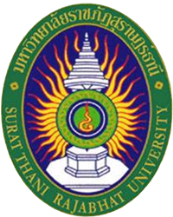 ใบสมัครเข้ารับการฝึกอบรมโครงการ “สร้างนักวิจัยรุ่นใหม่” (ลูกไก่)สำนักงานคณะกรรมการวิจัยแห่งชาติ (วช.)
ร่วมกับ มหาวิทยาลัยราชภัฏสุราษฎร์ธานีรุ่นที่ 7วันที่ 12 – 16 มีนาคม 2561 เวลา 08.30 - 19.00 น.
ณ ห้องประชุมศรีวิชัย ชั้น 3 อาคารกาญจนาภิเษกอนุสรณ์ มหาวิทยาลัยราชภัฏสุราษฎร์ธานีรายละเอียดการสมัครเข้ารับการฝึกอบรมใบสมัครมีทั้งหมด 5 หน้าประกอบด้วยแบบฟอร์มกรอกข้อมูลผู้สมัคร(หน้า 1/5 – 4/5)หนังสือรับรองการเข้ารับการฝึกอบรม (หน้า 5/5)หลักฐานประกอบการสมัครใบสมัครที่ผู้สมัครกรอกข้อมูลครบถ้วนชัดเจนรูปถ่ายสี สำหรับติดใบสมัครขนาดไม่เกิน 2 นิ้ว จำนวน 1 รูป ถ่ายไว้ไม่เกิน 1 ปีคุณสมบัติผู้เข้ารับการฝึกอบรม	1. วุฒิการศึกษา			ปริญญาตรี ขึ้นไปหรือเทียบเท่า2. อายุ				ไม่เกิน 50 ปี ณ ปีที่สมัคร3. สัญชาติ			ไทย4. ประสบการณ์การทำงาน	ปฏิบัติงานในหน่วยงานภาครัฐ หรือเอกชน หรือหน่วยงานท้องถิ่น5. ประสบการณ์ด้านการวิจัย 	มีประสบการณ์ด้านการวิจัย ไม่เกิน 2 ปีไม่เคยเป็นหัวหน้าโครงการวิจัย6. คุณสมบัติเฉพาะด้าน		6.1 กรณีเป็นอาจารย์จากสถาบันอุดมศึกษา ต้องไม่มีตำแหน่งทางวิชาการ ระดับผู้ช่วยศาสตราจารย์ หรือสูงกว่า 6.2 กรณีเป็นบุคลากรภาครัฐ/สถาบันการศึกษา ต้องไม่มีตำแหน่งระดับชำนาญการพิเศษหรือเทียบเท่า หรือสูงกว่า6.3 กรณีอื่นๆ ที่ไม่กำหนด ให้ขึ้นอยู่กับดุลพินิจคณะทำงานฯ ของ วช. พิจารณาเป็นรายกรณี7. ต้องไม่เป็นนิสิตหรือนักศึกษาที่กำลังศึกษาในระดับปริญญาโทหรือเอก ในมหาวิทยาลัยที่ดำเนินการจัด8. การพิจารณา	หน่วยงานเครือข่ายรับสมัครและพิจารณาคัดเลือกผู้เข้ารับการฝึกอบรม 
และประกาศรายชื่อผู้เข้ารับการฝึกอบรมข้อมูลทั่วไปชื่อ................................................................นามสกุล...............................................................ชื่อ และนามสกุล ภาษาอังกฤษ (ตัวพิมพ์ใหญ่)NAME…………………………………………….......SURNAME………………………………..…………………ที่อยู่ปัจจุบันเลขที่.......................หมู่ที่......................ซอย............................................................................ถนน.........................................................แขวง/ตำบล................................................................เขต/อำเภอ...............................................จังหวัด..............................................รหัสไปรษณีย์........................................โทรศัพท์........................................................................มือถือ........................................................................................โทรสาร..........................................................................E-mail........................................................................................วันเดือนปีเกิด.................................................................อายุ............................................................................................ข้อมูลด้านการศึกษาข้อมูลด้านการทำงานตำแหน่งในหน่วยงาน......................................................................................................................................................สังกัด: ฝ่าย/กอง/สำนัก/คณะ..........................................................................................................................................หน่วยงาน/องค์กร/กระทรวง/มหาวิทยาลัย......................................................................................................................ที่อยู่ที่ทำงานเลขที่...............หมู่ที่................ซอย.....................................................ถนน.....................................................................แขวง/ตำบล.......................................................เขต/อำเภอ...........................................................................................จังหวัด...............................................................รหัสไปรษณีย์........................................................................................โทรศัพท์.............................................................โทรสาร................................................................................................ลักษณะความรับผิดชอบของผู้สมัคร ..................................................................................................................................................................................................................................................................................................................................................................................................................................................................................................................................................................ข้อมูลด้านประสบการณ์ประสบการณ์การทำงานในหน่วยงาน............................................................ปี ประสบการณ์ทำงานด้านพัฒนาหรือวิจัย.......................................................ปีประสบการณ์ในการเป็นหัวหน้าโครงการวิจัย จำนวน....................... โครงการ...........................................................................................................................................................................................................................................................................................................................................................................................................................................................................................................................................................................................................................................................................................................................................................................................................................................................................................................................................................................................................................................................................................................................................................................................................................................................................................................................................................................................................................................................................................................................................................................................................................................................................................................................................................................................................................................................................................................................................................................................................................................................................................................................................................................................................................................................................................................................................................................................................................................................โปรดเลือกความสนใจ 3 ลำดับตามกรอบยุทธศาสตร์การวิจัยแห่งชาติ ระยะ 20 ปี 
เพื่อใช้ประกอบการจัดกลุ่มในการทำกิจกรรมภาคปฏิบัติ 
เมื่อได้รับการคัดเลือกให้เข้ารับการฝึกอบรม*ระบุหมาย 1 2 และ 3 ในยุทธศาสตร์ที่ท่านสนใจวิธีการจัดกลุ่มผู้จัดจะจัดกลุ่มจำนวนไม่เกิน 6 กลุ่ม โดยพิจารณาจากลำดับความสนใจของผู้มีสิทธิ์เข้าอบรม โดยเรียงจากลำดับที่ 1 ก่อน และให้มีการกระจายหน่วยงาน หากกลุ่มที่ท่านเลือกเต็ม/หรือมีผู้เลือกน้อย จะพิจารณาความสนใจในลำดับที่ 2 และ 3 ต่อไปตัวอย่างเพื่อประโยชน์ในการปฏิบัติตามพระราชบัญญัติข้อมูลข่าวสารของทางราชการ พ.ศ.2540 ข้าพเจ้าแจ้งความประสงค์ไว้ ณ ที่นี้ว่า เอกสารข้อมูลที่ข้าพเจ้าระบุไว้ในใบสมัครนี้เป็นข้อมูลส่วนบุคคลของข้าพเจ้า อันเป็นการบ่งชี้
ตัวของข้าพเจ้าที่อยู่ในครอบครองของผู้จัด นั้นในกรณีที่มีผู้อื่นมาขอตรวจสอบ หรือขอคัดสำเนาเอกสารดังกล่าวข้าพเจ้า ยินยอม		 ไม่ยินยอม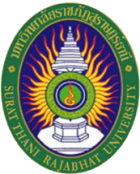 หนังสือรับรองการเข้ารับการฝึกอบรมโครงการ “สร้างนักวิจัยรุ่นใหม่” (ลูกไก่) รุ่น 7ระหว่างวันที่ 12 – 16 มีนาคม 2561 เวลา 08.30 -19.00 น.ณ ห้องประชุมศรีวิชัย ชั้น 3 อาคารกาญจนาภิเษกอนุสรณ์ มหาวิทยาลัยราชภัฏสุราษฎร์ธานี	ข้าพเจ้า..............................................................................................................................................................ตำแหน่ง.............................................................................หน่วยงาน............................................................................ผู้บังคับบัญชาของ........................................................................................................ ผู้สมัครเข้ารับการฝึกอบรมโครงการ “สร้างนักวิจัยรุ่นใหม่” (ลูกไก่)ข้าพเจ้าขอรับรองต่อมหาวิทยาลัยราชภัฏสุราษฎร์ธานีที่ทำหน้าที่พิจารณาคัดเลือกว่าหากผู้สมัครได้รับการคัดเลือกเข้ารับการฝึกอบรมในโครงการ “สร้างนักวิจัยรุ่นใหม่” (ลูกไก่) หน่วยงานต้นสังกัดยินยอม และสนับสนุนให้ผู้สมัครข้างต้นเข้ารับการฝึกอบรมในระหว่างวันที่ 12 – 16 มีนาคม 2561 เวลา 08.30 - 19.00 น. ณ ห้องประชุมศรีวิชัย ชั้น 3 อาคารกาญจนาภิเษกอนุสรณ์ มหาวิทยาลัยราชภัฏสุราษฎร์ธานี โดยไม่ถือเป็นวันลาหรือขาดการปฏิบัติงานสำหรับข้าราชการ พนักงาน และบุคลากรของรัฐมีสิทธิ์เบิกค่าใช้จ่ายต่างๆ ได้จากหน่วยงานต้นสังกัด ตามระเบียบกระทรวงการคลังหมายเหตุ	ผู้รับรองต้องเป็นผู้มีอำนาจอนุมัติให้ผู้สมัครเข้ารับการฝึกอบรมได้ตลอดหลักสูตรโปรดส่งข้อมูลใบสมัครนี้ให้ทางสถาบันวิจัยและพัฒนา มหาวิทยาลัยราชภัฏสุราษฎร์ธานี272 หมู่ 9 ตำบลขุนทะเล อำเภอเมือง จังหวัดสุราษฎร์ธานี 84100นางเพ็ญแก้ว พิมาน และ นางสาวกิ่งกมล ชูแก้ว เบอร์โทรศัพท์ 077-913342, 081-3705557E-mail address : ird_center@hotmail.comภายในวันที่ 31 มกราคม 2561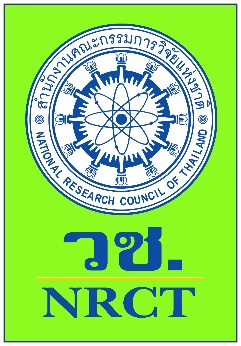 ตราหน่วยงานระดับการศึกษาวุฒิที่ได้รับสถาบันการศึกษาปี พ.ศ.ปริญญาตรีปริญญาโทปริญญาเอกอื่นๆ (โปรดระบุ)............................ยุทธศาสตร์การวิจัยด้านความมั่นคงยุทธศาสตร์การวิจัยด้านการเกษตรยุทธศาสตร์การวิจัยด้านอุตสาหกรรมยุทธศาสตร์การวิจัยด้านสังคมยุทธศาสตร์การวิจัยด้านสุขภาพและการแพทย์ยุทธศาสตร์การวิจัยด้านพลังงานยุทธศาสตร์การวิจัยด้านทรัพยากรและสิ่งแวดล้อม-ยุทธศาสตร์การวิจัยด้านความมั่นคง1ยุทธศาสตร์การวิจัยด้านการเกษตร-ยุทธศาสตร์การวิจัยด้านอุตสาหกรรม3ยุทธศาสตร์การวิจัยด้านสังคม-ยุทธศาสตร์การวิจัยด้านสุขภาพและการแพทย์-ยุทธศาสตร์การวิจัยด้านพลังงาน2ยุทธศาสตร์การวิจัยด้านทรัพยากรและสิ่งแวดล้อม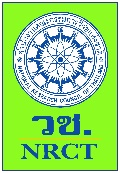 